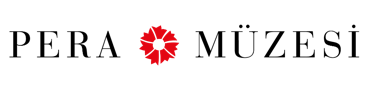 Pera FilmBerlin – Yuva Denilen Şehir Film Detayları 03 Temmuz 2019’a kadar!Berlin’in VaroşlarıSlums of BerlinYönetmen: Gerhard LamprechtOyuncular: Bernhard Goetzke, Paul Bildt, Aud Egede-Nissen, Arthur BergenAlmanya, 1925, 115', siyah-beyaz  Diyalogsuz  Gerhard Lamprecht imzalı uzun metrajlı bir film olan Berlin’in Varoşları, Alman ressam Heinrich Zille’nin Berlin’deki sosyal yaşam betimlemesini beyaz perdeye aktarıyor. 1925 yapımı film, hapisten yeni çıkmış ve tekrar topluma karışmakta zorlanan mühendis Robert Kramer’ın hikâyesini anlatıyor. Hayatına son vermek isteyen Kramer’a, seks işçisi Emma engel oluyor. Sinema tarihinde Alman sinemasının 1903 – 1931 yılları arasındaki eserlerini derlediği çok ciltlik eseri Deutsche Stummfilme ile tanınan Gerhard Lamprecht, 1963 yılında Berlin’deki Deutsche Kinematek film müzesini kurdu. M Yönetmen: Fritz LangOyuncular: Peter Lorre, Ellen Widmann, Inge Landgut, Otto WernickeAlmanya, 1930, 111', siyah-beyaz  Almanca; Türkçe altyazılı  Ekran dışından gelen ıslık sesinin basit ama ürkütücü melodisi, genç bir kızın ölümünü haber veriyor. Seri katil Hans Beckert (Peter Lorre) adım adım Elsie Beckmann adlı küçük kıza yaklaşırken, kadrajdaki bir afiş “Katil Kim?” diye soruyor. Fritz Lang’ın çarpıcı başyapıtı M, sert bir toplumsal eleştiriyi tüyler ürperten bir gerilimle buluşturarak, bugün bile psikolojik gerilim filmleri için örnek teşkil eden bir kişisel delilik - toplumsal histeri panoraması oluşturuyor.Berlin’de Bir YerdeSomewhere in BerlinYönetmen: Gerhard LamprechtOyuncular: Siegfried Utecht, Harry Hindemith, Hedda Sarnow, Charles BrauerAlmanya / Germany, 1946, 85', siyah-beyaz  Almanca; Türkçe altyazılı  İkinci Dünya Savaşı’nın ardından Berlin, harap bir haldedir. Gustav, Willi ve arkadaşları için şehrin harabeleri, heyecanlı olduğu kadar tehlikeli bir oyun parkıdır. Oynadıkları oyunlar, vakit geçirmelerine yardımcı olmaktadır, özellikle babasının esir kampından döneceği günü bekleyen Gustav için. Bir gün, karşılarına çaresiz ve bitap bir halde bir yabancı çıkar… Gerhard Lamprecht’in savaş sonrası çektiği ilk film olan ve savaşın sona ermesinden yalnızca aylar sonra çekilen Berlin’de Bir Yerde, harap olmuş şehrin sakinlerinin psikolojilerine gerçekçi bir bakış sunuyor.Milyonda İkiTwo Among MillionsYönetmen: Victor VicasOyuncular: Hardy Krüger, Loni von Friedl, Joseph Offenbach, Ilse FürstenbergBatı Almanya, 1961, 98', siyah-beyaz  Almanca; Türkçe altyazılı  Milyonda İki, Batı Berlin’de bir meyhane satın alıp yaşamlarını sürdürmeyi planlayan Doğu Berlinli genç bir çiftin aşk hikâyesine odaklanıyor. Berlin Duvarı inşa edilmeden birkaç ay önce çekilen bu film, Berlin’in kendine özgü şehir atmosferini gerçeğe yakın bir sahnelemeyle yakalamaya ve bunun, ana karakterlerinin hem özel hem de mesleki hayatlarındaki zorluklarla bağlantısını kurmaya çalışıyor.45 DoğumluBorn in '45Yönetmen: Jürgen BöttcherOyuncular: Monika Hildebrand, Rolf Römer, Paul Eichbaum, Holger MahlichDoğu Almanya, 1966, 97', siyah-beyaz  Almanca; Türkçe altyazılı  1965 yazında Doğu Berlin’de geçen filmde, Alfred ve Lisa yeni boşanmıştır. “Al” tamirci, “Li” ise pediatri hemşiresidir. Al, izin gününde şehri dolaşır, eski motosiklet arkadaşlarıyla buluşur ve Rita adlı sarışın bir kadınla flört eder. Evliyken oturdukları Prenzlauer Berg’deki evlerinden ayrıldıktan sonra annesinin yanına taşınır. Ancak Al, komşusu Mogul vasıtasıyla halen Li ile irtibat halindedir. Geleceklerinde belki de yeniden başlama umudu vardır… 1950’lerin İtalyan neorealistlerinden büyük ölçüde esinlenen Jürgen Böttcher, şiirsel olduğu kadar belgesel niteliği taşıyan görsellerle başka bir hayat arzusunun hikâyesini anlatıyor. KaygıApprehensionYönetmen: Lothar WarnekeOyuncular: Christine Schorn, Hermann Beyer, Cox Habbema, Mike LepkeDoğu Almanya, 1981, 99', siyah-beyaz  Almanca; Türkçe altyazılı  Eşinden boşanmış 30’lu yaşlarındaki Inge Herold, 15 yaşındaki oğluyla birlikte yaşamaktadır. Psikolog olarak çalışan Inge’nin evli bir adamla ilişkisi vardır. Meme kanseri olduğunu ve ertesi gün ameliyat olması gerektiğini öğrenince derinden sarsılır ve hayatını gözden geçirmeye başlar. Helga Schubert’in kısmen otobiyografi niteliğindeki güçlü senaryosu sayesinde Kaygı, eleştirmenler tarafından Doğu Almanya’da çekilmiş en etkileyici kadın filmi olarak görülüyor. Ostkreuz Yönetmen: Michael KlierOyuncular: Laura Tonke, Miroslaw Baka, Suzanne von Borsody, Stefan CammannAlmanya, 1991, 86', renkli  Almanca; Türkçe altyazılı  Ostkreuz, Berlin Duvarı’nın yıkılmasından kısa bir süre sonra, iki Almanya arasındaki, hem gerçek hem de mecazi açıdan “insansız bölgede” yaşayan 15 yaşındaki Elfie’nin öyküsünü bölümler halinde anlatıyor. Film, genç kızın ve dolaylı olarak Almanya’nın yaşadığı zorlukların altını çizmek için, neorealist bir estetikten yararlanıyor. Elfi’nin Berlin’in yeraltı dünyasındaki gezintisinin güzel olduğu kadar hüzünlü öyküsünü acı bir gerçeklikle anlatan Michael Klier, televizyon görüntülerinin çok hızlı ve değişken olduğu bir hayatı betimliyor.Gece Kesişen YollarPaths in the NightYönetmen: Andreas KleinertOyuncular: Hilmar Thate, Cornelia Schmaus, Henriette Heinze, Dirk BorchardtAlmanya, 1999, 98', siyah-beyaz  Almanca; Türkçe altyazılı  Orta yaşlı bir adam olan Walter, beklenmedik bir şekilde işsiz kaldıktan sonra, hayatına amaç katacak bir şey bulmak üzere geceleri şehrin sokaklarında dolaşmaya başlar. Alaycı genç bir çiftle arkadaş olan Walter, karısının saygısını geri kazanmak için pahalı bir mücevher çalmaya çalışır. 1999 Cannes Film Festivali Yönetmenlerin On Beş Günü seçkisinin açılış filmi olan Gece Kesişen Yollar, siyah beyaz görsellerle bezeli dramatik bir eser. Birleşme sonrası Almanya’sında geçen film, bozulmakta olan bir sosyal düzende ilişkilerin nasıl yok olduğuna dikkat çekiyor. Berlin Almanya’dadırBerlin is in GermanyYönetmen: Hannes StöhrOyuncular: Jörg Schüttauf, Julia Jäger, Robin Becker, Robert LohrAlmanya, 2001, 97', renkli  Almanca; Türkçe altyazılı  11 yıllık hapis cezasını tamamladıktan sonra serbest kalan, eski Alman Demokratik Cumhuriyeti vatandaşı Martin Schultz, Duvar’ın yıkılışına hapishanedeki hücresinden tanıklık etmiştir. Evine umutla dönen Martin, karşılaştığı Doğu Berlin’i tanıyamaz. Artık “Yeni Berlin” vardır ve “Eski Doğu Berlin” geriye kalan tüm özeliklerini yitirmek üzeredir. 11 yıllık yokluğu zamanda yolculuk yapmakla eşdeğer olan Martin, “yeni” dünyada kendi yerini bulmaya çalışırken birbiri ardına sorunlarla karşılaşır. Helmer’in 1999 tarihli kısa filminden uyarlanan ve titiz bir araştırmanın ürünü olan Berlin Almanya’dadır, eski bir mahkumun yeni bir dünyayı öğrenme serüvenindeki hüznü incelikli bir mizah ve teknolojik yönden gerçekçi bir yaklaşımla bir araya getiriyor.